2023年咨询工程师线上精选班¥ 600-1980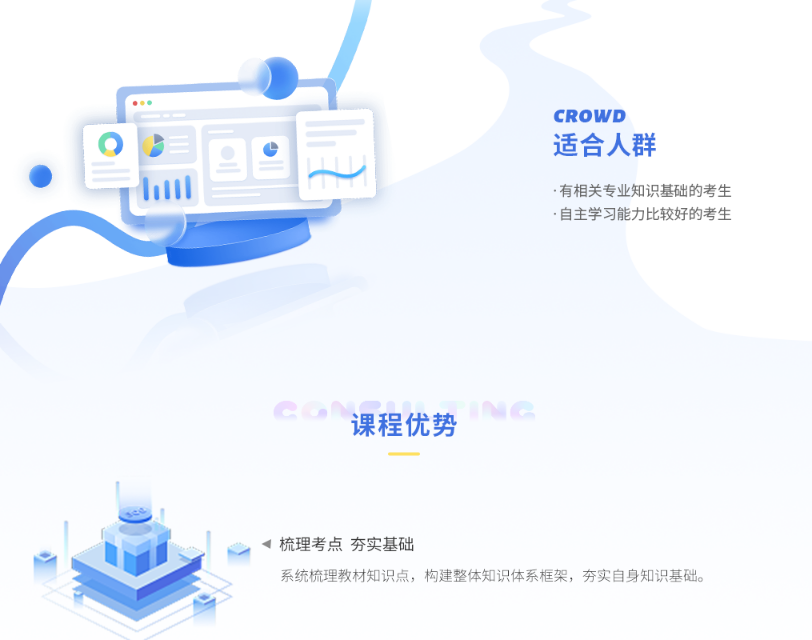 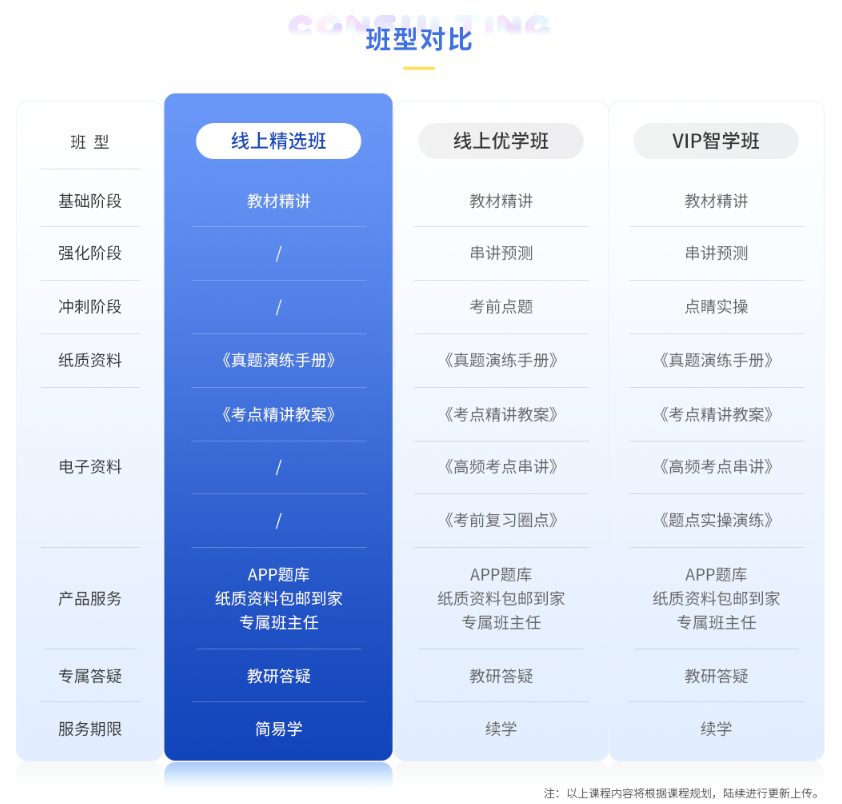 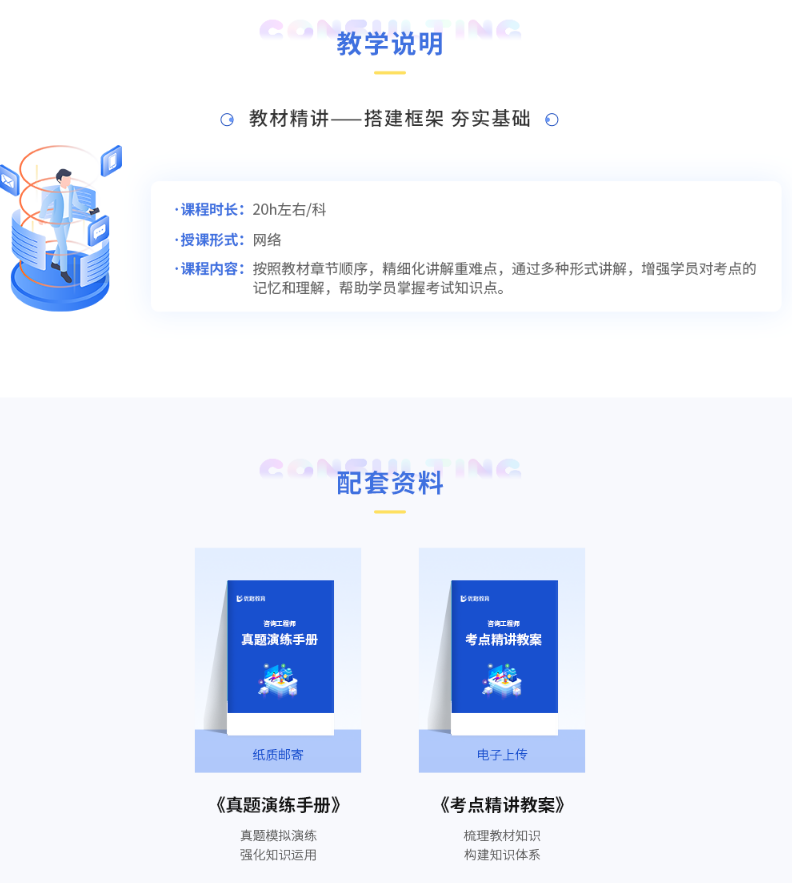 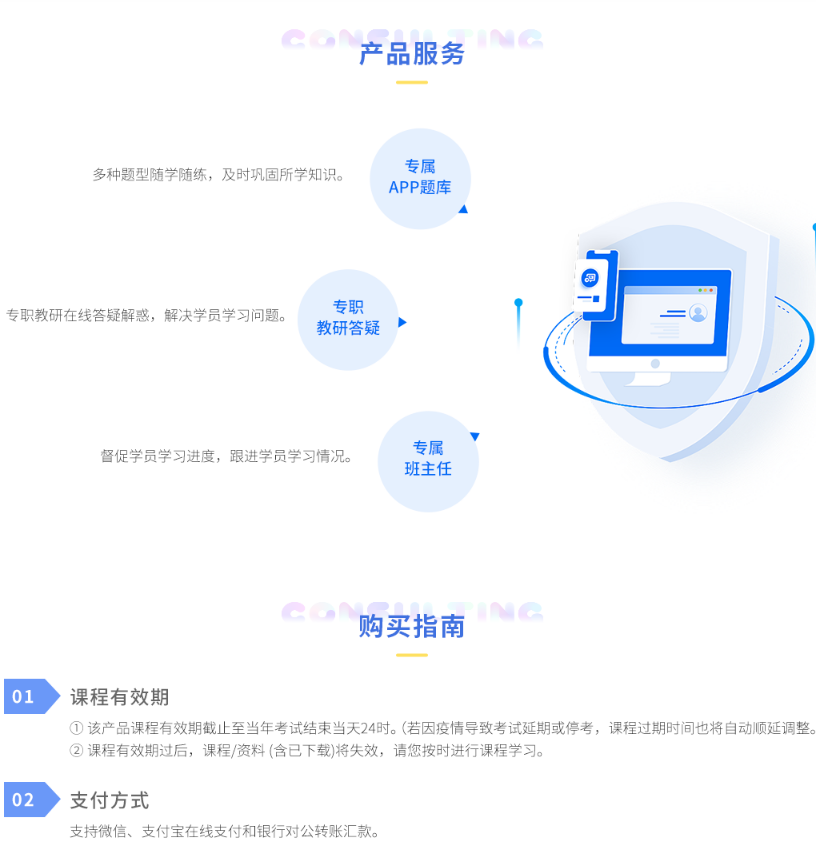 